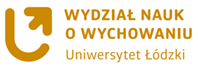 Załącznik Nr 2Umowa o staż naukowy nr  …..   / 2024  zawarta w dniu …………………. 2024  roku w Łodzi pomiędzy:Uniwersytetem Łódzkim z siedzibą w Łodzi, przy ul. Narutowicza 68, 90-136 Łódźzwanym w dalszej części umowy „Uniwersytetem”, reprezentowanym przez:dr hab. Alinę Wróbel, prof. UŁDziekan Wydziału Nauk o Wychowaniu Uniwersytetu Łódzkiego a, …………………………………………………………………………………………………………………………………..(Imię i Nazwisko, stopień, tytuł naukowy, nr i seria dowodu osobistego /paszportu)zwaną w dalszej części umowy „Stażystką”§ 11. Umowa określa zasady odbywania stażu na Wydziale Nauk o Wychowaniu Uniwersytetu Łódzkiego, zgodne z Regulaminem  Staży Naukowych realizowanych na WNoW UŁ.2. Harmonogram i warunki organizacyjne odbywania stażu określone zostały w Indywidualnym Programie Stażu, stanowiącym załącznik do niniejszej umowy. 3. Miejscem odbywania Stażu przez Stażystę/Stażystkę w okresie od …………………. 
do ………….……….  jest: Wydział Nauk o Wychowaniu Uniwersytetu Łódzkiego, zwany dalej Jednostką przyjmującą.4. W miejscu odbywania stażu Jednostka przyjmująca przydziela Stażyście Opiekuna stażu. Na Opiekuna stażu wyznacza się (imię i nazwisko, tel. kontaktowy, e-mail):………….………………………………………………….…………………….……………….…§ 21. Stażysta/ Stażystka niniejszym oświadcza, że :1) zapoznał się z Indywidualnym Programem Stażu oraz regulaminem odbywania stażu, 
o którym mowa w paragrafie 12) będzie stosować się do wskazówek opiekuna stażu oraz innych nauczycieli akademickich, 
z którymi współpracuje w trakcie odbywania stażu.3) będzie przestrzegać przepisów wewnętrznych oraz powszechnie obowiązujących zasad bezpieczeństwa i higieny pracy oraz regulaminów Uniwersytetu Łódzkiego, a także innych zasad określonych w umowie.4) zobowiązuje się do zachowania w tajemnicy wszelkich informacji dotyczących Uniwersytetu Łódzkiego, uzyskanych w czasie odbywania stażu, w szczególności informacji personalnych, technicznych, technologicznych, organizacyjnych Uniwersytetu lub innych informacji posiadających wartość gospodarczą lub promocyjną, co do których podjęto w Uniwersytecie Łódzkim niezbędne działania w celu zachowania ich poufności.§ 31. Strony zgodnie postanawiają, iż:1) Stażysta nie otrzymuje za podejmowane działania w ramach odbywania stażu żadnego wynagrodzenia oraz nie są mu zwracane żadne koszty poniesione w związku z jego realizacją.2) Stażyście nie przysługują żadne świadczenia finansowe od Uniwersytetu Łódzkiego z tytułu realizacji Stażu i pobytu w czasie jego trwania. 3) Stażysta odpowiada za szkodę w mieniu Uniwersytetu Łódzkiego spowodowaną swoim działaniem lub zaniechaniem. 4) Stażysta ma prawo do Ochrony danych osobowych zgodnie z przepisami Ustawy z dnia 10 maja 2018 r. o ochronie danych osobowych (Dz. U. z 2018 r. poz. 1000) oraz Rozporządzenia Parlamentu Europejskiego i Rady (UE) 2016/679 z dnia 27 kwietnia 2016 r. w sprawie ochrony osób fizycznych w związku z przetwarzaniem danych osobowych i w sprawie swobodnego przepływu takich danych oraz uchylenia dyrektywy 95/46/WE (ogólne rozporządzenie o ochronie danych – RODO/GDPR).5) Każda ze stron może rozwiązać niniejszą Umowę z zachowaniem okresu wypowiedzenia wynoszącego 14 dni roboczych.6) Niniejsza Umowa nie stanowi podstawy do sądowego dochodzenia obowiązku zawarcia umowy o pracę lub nawiązania innych form współpracy z Uniwersytetem Łódzkim lub z Jednostką przyjmującą.§ 41. W sprawach nieuregulowanych niniejszą umową mają zastosowanie przepisy ustawy z dnia 23 kwietnia 1964 r. Kodeks Cywilny (Dz. U. Nr 16 poz. 93 z późn. zm.).2. Wszelkie zmiany lub uzupełnienia niniejszej umowy mogą nastąpić za zgodą Stron w formie pisemnego aneksu pod rygorem nieważności.3. Wszelkie spory wynikające z niniejszej Umowy będzie rozstrzygać sąd właściwy dla siedziby Uniwersytetu Łódzkiego.§ 5Umowę sporządzono w dwóch jednobrzmiących egzemplarzach, po jednym dla każdej 
ze stron.                Dziekan                                                                               Stażysta/Stażystka ..…………………………………..                                                           ……………………………………………